子育てに悩む母親のためのグループ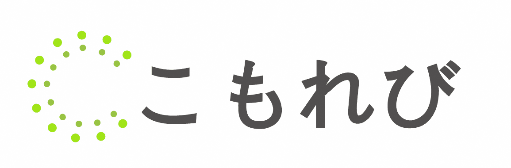 毎日子どもと一緒に過ごす中で、「こんなに大変なのにわかってもらえない」、「先が見えない」、「子育てがつらい」、「自分の子どものときの体験を思い出して、しんどくなる」「どうすればいいかわからない」「したくないのにイライラしてしまう」・・・そんなもやもやはありませんか。そんな自分の気持ちをつぶやいたり、仲間のつぶやきに耳を傾けてみたら、少し心がやわらぐかも　・・・　こもれびは、そんなお母さんたちのための場所です。子育ての悩みを分かち合ってみませんか。【対象】　市内在住で、０歳から小学校６年生までのお子さんを子育て中のお母さん【定員】　各回10名。先着順。【費用】　無料【託児】　１歳～就学前のお子さんの託児可。ご利用には事前申請が必要です。託児をご利用の場合には、開催日の２週間前までにお申し込みください。（１歳未満のお子さんは託児利用できません。グループに同伴で参加できます。）【お申込み方法】◇初めて参加される場合は、裏面の申込書にご記入の上、その回の受付期間内に、直接窓口にご提出または郵送かFAX、メールにてお申し込みください。◇２回目以降の参加については、お電話かメールで申し込みができます。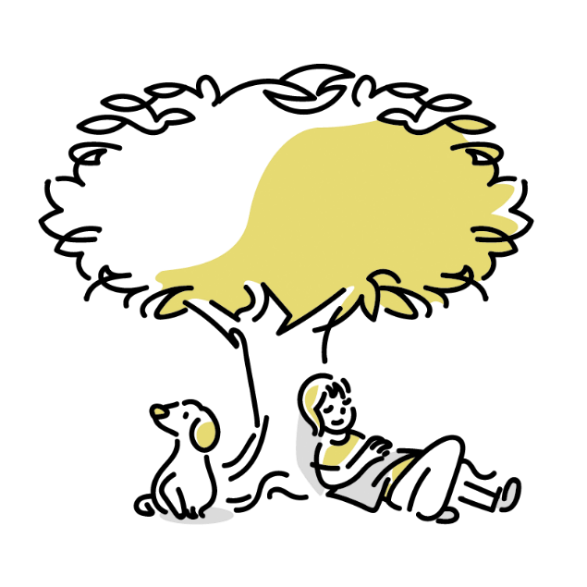 【お問い合わせ　・　お申込み先】〒270-0192　流山市平和台1-1-1流山市役所第二庁舎２階　子ども家庭課家庭児童相談室電話	：　04-7158-4144FAX	：　04-7158-6696✉kosodate-gdb@city.nagareyama.chiba.jp※当日のご連絡も上記番号までお願いいたします。―　―　―　―　―　―　―　―　―　―　―　―　―　―　―　―　―　―　―　―　―　―　―　―　子育てに悩む母親のためのグループ　こもれび　申込書開催日開催日時間・場所受付期間令和６年５月２０日(月)【時間】午前１０時～１１時半（受付９時４５分～）【場所】生涯学習センター流山エルズ２階　C20１・和室※駐車場利用時は別途料金がかかります。混み合う場合もありますので、できるだけ公共交通機関をご利用ください。５月1６日迄令和６年６月１７日(月)【時間】午前１０時～１１時半（受付９時４５分～）【場所】生涯学習センター流山エルズ２階　C20１・和室※駐車場利用時は別途料金がかかります。混み合う場合もありますので、できるだけ公共交通機関をご利用ください。６月1３日迄令和６年７月１６日(火)【時間】午前１０時～１１時半（受付９時４５分～）【場所】生涯学習センター流山エルズ２階　C20１・和室※駐車場利用時は別途料金がかかります。混み合う場合もありますので、できるだけ公共交通機関をご利用ください。７月１１日迄令和６年９月９日(月)【時間】午前１０時～１１時半（受付９時４５分～）【場所】生涯学習センター流山エルズ２階　C20１・和室※駐車場利用時は別途料金がかかります。混み合う場合もありますので、できるだけ公共交通機関をご利用ください。９月５日迄令和６年１０月７日(月)【時間】午前１０時～１１時半（受付９時４５分～）【場所】生涯学習センター流山エルズ２階　C20１・和室※駐車場利用時は別途料金がかかります。混み合う場合もありますので、できるだけ公共交通機関をご利用ください。１０月３日迄令和６年１１月１１日（月）【時間】午前１０時～１１時半（受付９時４５分～）【場所】生涯学習センター流山エルズ２階　C20１・和室※駐車場利用時は別途料金がかかります。混み合う場合もありますので、できるだけ公共交通機関をご利用ください。１１月７日迄令和６年１２月９日(月)【時間】午前１０時～１１時半（受付９時４５分～）【場所】生涯学習センター流山エルズ２階　C20１・和室※駐車場利用時は別途料金がかかります。混み合う場合もありますので、できるだけ公共交通機関をご利用ください。１２月５日迄令和７年１月２０日（月）【時間】午前１０時～１１時半（受付９時４５分～）【場所】生涯学習センター流山エルズ２階　C20１・和室※駐車場利用時は別途料金がかかります。混み合う場合もありますので、できるだけ公共交通機関をご利用ください。１月1６日迄令和７年２月１０日（月）【時間】午前１０時～１１時半（受付９時４５分～）【場所】生涯学習センター流山エルズ２階　C20１・和室※駐車場利用時は別途料金がかかります。混み合う場合もありますので、できるだけ公共交通機関をご利用ください。２月６日迄フリガナお母さまのお名前ご住所〒流山市電話番号（日中連絡のつく番号）お子さんについてフリガナ氏名　　　　　　　　　　　　　　　　年齢（学年）　　　　　歳　　　男　・　女お子さんについてフリガナ氏名　　　　　　　　　　　　　　　　年齢（学年）　　　　　歳　　　男　・　女お子さんについてフリガナ氏名　　　　　　　　　　　　　　　　年齢（学年）　　　　　歳　　　男　・　女託児の希望（１歳以上就学前の託児）　有　　　・　　　無　　（有りの場合、お子さんの名前の前の□に✓を入れてください。）子育てについてお悩みのことや、もやもやなどご自由にお書きください子育てについてお悩みのことや、もやもやなどご自由にお書きください